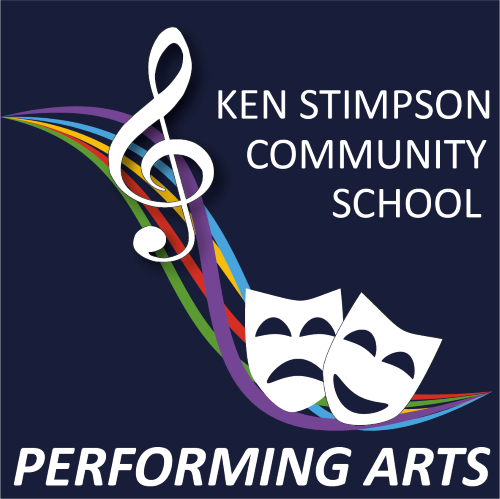 WELCOME BACKWelcome back to school after an extremely difficult, and stressful, period for everyone.As you move into year 11 there will be many challenges ahead of you; not least the fact that, at the present time, the specification has not changed; meaning that everything needs to be completed as if you have not had any break.A reminder that, for each module. The work will be set, then you will have time in (and out of) lessons to complete all the tasks. During that time I am able to look, and advise improvements. However, once the deadline for submission is reached, the module cannot be entered again until it is marked. If, on marking, the unit has been passed (with ANY grade) the module is finished. If an ‘Unclassified’ (U) is achieved in any part of the module you will be permitted to work on that part only for a set ‘Resubmission Window’. HOWEVER, you can only achieve a ‘Pass’ for those sections you are resubmitting. If, after the resubmission is marked, you still receive a ‘U’ then the unit is marked as a ‘U’ overall, meaning that you cannot pass the whole course.Therefore it is in YOUR interest to make sure that all submission dates are met and you do not waste any time. We CANNOT give any extensions at all as all work and dates are checked by the exam board.  The aims for today’s session are:-Understand how the course operates and is marked/graded.Understand how the lessons ‘week on week’ will run.Understand how the ‘Covid Restrictions’ will affect your lessons.Understand all dates and deadlines.To go over modules to complete and look at Assignment Briefs.Understand chords, and how to play/create inversions. (MusPra207TA “Using a Digital Audio Workstation”)1. Understand how the course operates and is marked/gradedEach module undertaken is split into ‘Learning Outcomes’. Each of these is graded as a ‘Pass’, ‘Merit’ or ‘Distinction’. Once all Learning Outcomes are passed the Mean Average gives the final grade for that module.Each Module grade is then used to calculate the final grade. The below is the description of this system taken directly from the RSL syllabus for this course:-“Points are allocated per each 4-credit portion of a qualification. In cases where the number of credits achieved exceeds the number of credits required to gain the qualification, those credits carrying the least value will be disregarded though the core unit must always be counted in full.Example:LEVEL 2 CERTIFICATE – 20 CREDITSExternal Core Unit – 202ta Live Music Performance - 8 creditsCore Unit – 201ta Musical Knowledge – 4 creditsOptional Unit – 207ta Using a Digital Audio Workstation (DAW) – 8 creditsUNIT CREDIT GRADE SCOREEach Distinction is worth a score of 4 per 4 credits, a Merit is worth a score of 3 per 4 credits and a Pass is worth a score of 2 per 4 credits.EXAMPLE 1External Core Unit – 202ta Live Music Performance (8 Credits) Distinction = 8 PointsInternal Core Unit – 201ta Musical Knowledge (4 Credits) Merit = 3 PointsOptional Unit – 207ta Using a Digital Audio Workstation (8 Credits) Merit = 6 PointsThe maximum score for this qualification is 20, the grades given above equate to 17 points.To calculate the overall grade, divide the points achieved in the example (17) by maximum points available (20) to arrive at an overall percentage of 85%. This then gives a final grade based on the below percentages.86%–100% Distinction65%–85% Merit50%–64% PassHOWEVER – Please note that, after final submission, if ANY Learning Outcome is graded as a ‘U’ (Unclassified) the whole module is failed and, subsequently, the whole course is failed.2. Understand how the lessons ‘week on week’ will run.During Year 11 you have lessons at the following times (all in 5l23):Thursday, Unit 4Thursday, Unit 5Friday, Unit 2This is how these lessons will be split.At the start of the year the groups correspond to the following:-Group ‘A’: Those that have not yet completed ‘MusPra201TA Musical Knowledge Development’Group ‘B’: Those that have completed, and had submitted ‘MusPra201TA’Students may be moved from Group A to Group B during September upon completion of MusPra201TA. Once all have completed MusPra201TA the groups may be re-organised.*****Please note*****For those in Group A, an additional hour will be available after school on a Thursday in September until 4.30pm to assist with completion of MusPra201TA (Musical Knowledge) and to make up time from lockdown. You are strongly advised to attend these each week until your final version has been ‘signed off’ and graded!!3. Understand how the ‘Covid Restrictions’ will affect your lessons.Whilst the restrictions and rules are still in place due to ‘Covid-19’ the following items will need to be put into place around the Music Department, and in your lessons.In the Music Department in GeneralAll Practise Rooms, and Classrooms, will remain closed during breaks, before and after school.No rehearsals will be allowed to take place outside of GCSE lessons.No students will be permitted into the Performing Arts corridor during breaks. Before, or after, school. Should you have any questions in between lessons please, in the first instance, e-mail me. If necessary I will then ‘book an appointment’ with you when you will be allowed to come into the department for help.Singing is currently considered ‘high risk’ in enclosed spaces with groups so this will, in general, be discouraged without the appropriate guidelines (see timetables lesson information)Peripatetic lessons will continue, although the tutor will be required to remain at least 2 metres from the student AT ALL TIMES. In addition the tutor WILL NOT be permitted to collect students from lessons, the student must remember and make their own way down to the lesson.During your Year 11 Timetabled Music LessonsStudents will need to cleanse hands upon arrival, and departure, of all lessons.Upon arrival students are to head directly to their allocated seat, place bags under desks and turn towards the front of the room.In the main Music Room (5l23) Students must always remain seated and remain facing outwards unless otherwise instructed by the teacher. The teacher will remain at the front of the room, at least 2 metres from all students at all times. Should the student want to discuss the work with the teacher a hand should be raised and the teacher will invite you to approach the front of the room where the work will be shared.All equipment (Piano Keyboards, Computers Screens, Keyboards and Mouse) needs to be cleaned at the end of every lesson (This includes between units 4 & 5 on a Thursday)Students MUST remain in the room allocated to them (whether main music room or other rooms) AT ALL TIMES.No equipment is to be moved between rooms.Practical Lessons WILL be taking place, with the following provisionsSocial Distancing of AT LEAST 2 metres MUST be maintained in ALL Practical lessons.Practise Rooms MUST NOT have more than 2 people in them to allow for appropriate 2 metre Social Distancing.It is encouraged that singers perform solos, rather than duets/trios.Where groups of more than two happen (such as bands), these should take place in 5l22 , 5l21 or 5l17 as they are larger spaces. This means that the social distancing will be possible between all members.Every room has equipment present. You MUST NOT move equipment from one room to another.Any personal equipment (such as guitars) that is brought into school must be cleaned upon arrival, after use, and prior to collecting. In between it should be stored in the Music Department.ADDITIONAL GUIDANCE TO THE ABOVE MAY BE REQUIRED, PLEASE ADHERE TO THESE WHEN ASKED AS THESE ARE THERE TO KEEP EVERYONE SAFE.4. Understand all dates and deadlinesThese are the dates, and deadlines, that you MUST adhere to to complete the course. For modules 1 & 2 work can be completed away from school but, for the External module, ALL WORK MUST BE COMPLETED WITHIN LESSONS. This is because this is a controlled conditions (examined) module.YEAR 11, 2020-21Module 1; MusPra201TA – Musical Knowledge DevelopmentModule 2; MusPra207TA – Using a Digital Audio Workstation (DAW)External Controlled Assessment (Examined) Module; PERFORMANCE: MUSPRA202TA-Live Performance TECHNOLOGY: MusPra203TA - Sequencing and Production5.To go over modules to complete and look at Assignment Briefs.Here are the Assignment Briefs for the two internal modules.Assignment Brief 1 – Musical KnowledgeAssignment Brief 2 – Using a DAWExternal Controlled Assessments6. Understand chords, and how to play/create inversions on the Keyboard. (MusPra207TA “Using a Digital Audio Workstation”)For MusPra207TA you will be required to play into Cubase (A Digital Audio Workstation) a series of chords (A ‘Chord Progression’) both in ‘Root’ position and with ‘inversions’ in ‘live time’. For today we will be looking at what these terms mean and you will be asked to work to try to complete this task.Glossary of TerminologyChord: Two, or more, notes played at the same time.Chord Progression: A series of chords played one after another without a gap.Root Position: A chord played in its’ most basic form.Inversions: Chords played where the order of the notes are moved around.Practical AspectYou will be working on the keyboard today, using just your right hand. In the diagrams below the numbers represent the fingers of your right hand as such.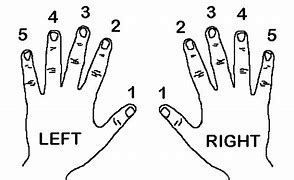 For the purpose of today’s session we will work with the well-known, and well-use ‘I-V-VIm-IV’ chord progression, known as ‘The Four Chord Song’. We will work in the key of C Major meaning that, on the keyboard, you will only use the white keys.The chords used for this progression in C major (with fingers) are:-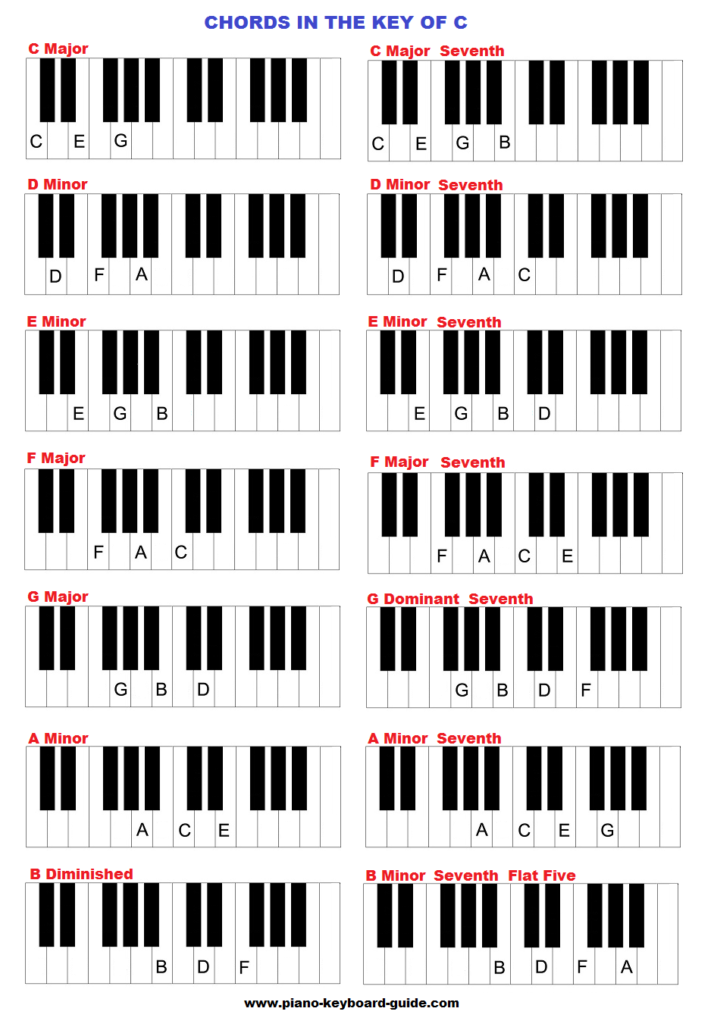 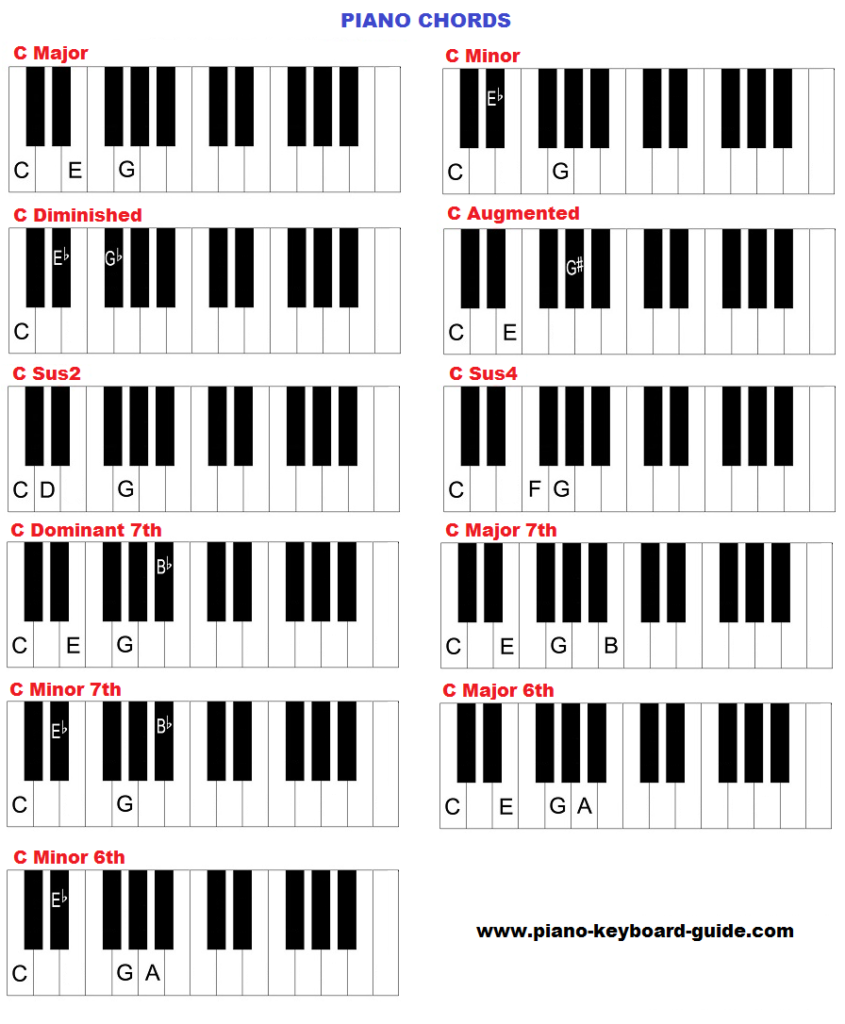           1        2 (3)  4 (5)								    1        2 (3)  4 (5)                                      1        2 (3)  4 (5)					             1        2 (3)  4 (5)Can you play these four chords smoothly on the keyboard?Root PositionBecause, for each of these chords, the note at the bottom (the one played with your thumb) is the same as the name of the chord (so, for example, a C in a C Major chord) these are known as ‘Root Position’ chords.This is because the chords are ‘rooted’ with their named note at the bottom.However, in Music, we can switch the order of the notes around without altering the name of the chord played. In Music we call these ‘Inversions’. Here are the three ways we could play the C Major Chord.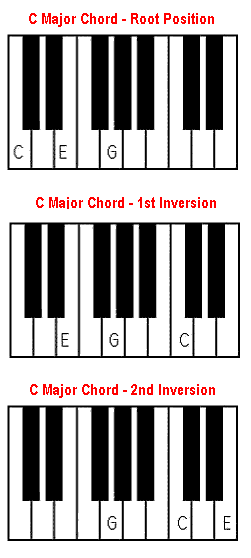 By using these inversions you can make the original chord pattern much easier to play.Can you work out the following rearrangements to play the chords in a much simpler version where your hand has to move much less?C Major – Root PositionG Major – First InversionA minor – First InversionF Major – Second Inversion  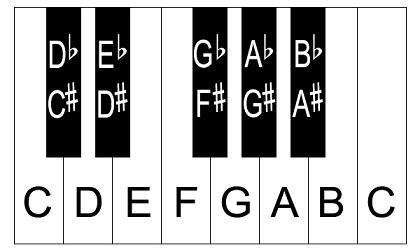 This is the best way to do it! = either move down a finger (say from finger 3 to finger 2), or move a finger down one note. = either move up a finger (say from finger 2 to finger 3), or move a finger up one note. = the finger does not moveYou will need to be able to play this relatively smoothly, counting to 4 on each chord and then moving without hesitation, then repeating for a second time – this will take patience, and practise.This is quite a simple chord progression. If you can do this, look up some more chord progressions comprising either 4, or 8, chords and try to work these out. ***REMEMBER – You HAVE to include at least some inversions to be able to pass MusPra207TA.If you are unsure ask for help.In the coming weeks we will look to further enhance your keyboard skills for this unit as well as looking at how to play them into Cubase (a ‘DAW’). You will also need to be able to do other things such as ‘play in’ drum beats and create bass lines using the software. We will cover all of this.Thanks for all you work today. The road ahead will be difficult but it is nothing you cannot conquer.As always, at any point, e-mail me or ask any questions. (r.norman@kscs.org.uk)Mr. Norman.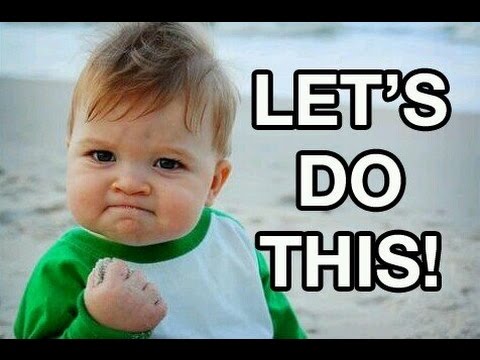 Student NameUnit  1 : LO1.Unit  1 : LO2.Unit 1 - Music Knowledge Development                        (4 Credits Max)Unit  2 : LO1.Unit  2 : LO2.Unit  2 : LO3Unit 2 - Using a DAW           (8 Credits Max)Ext Unit : Task 1 (Plan)Ext Unit : Task 2 (Rehearse)Ext Unit : Task 3 (Perform)Ext Unit : Task 4 (Evaluate)External Unit - Live Music Performance                         (8 Credits Max)Credits AwardedPoss. Credits%Final GradeStudent ‘A’MMM (3)PMMM (6)DMDMD (8)172085MStudent ‘B’MDD (4)MPMM (6)DMDDD (8)182090DStudent ‘C’PPP (2)MPPP (4)MMMMM (6)122060PThursday, Unit 4Thursday, Unit 5Friday, Unit 2Term 1 (Sept-Dec)Group ‘A’Practical Musical Knowledge (to end of September, or completion if earlier), then PracticalKeyboard/Cubase Skills then MusPra207TA (DAW)Term 1 (Sept-Dec)Group ‘B’Keyboard/Cubase Skills then MusPra207TA (DAW)PracticalPracticalTerm 2 (Jan – Mar)Group ‘A’During the Spring Term ALL will be undertaking the Examined ‘Controlled Conditions’ (External’) module in EVERY lesson. A schedule will follow before ChristmasDuring the Spring Term ALL will be undertaking the Examined ‘Controlled Conditions’ (External’) module in EVERY lesson. A schedule will follow before ChristmasDuring the Spring Term ALL will be undertaking the Examined ‘Controlled Conditions’ (External’) module in EVERY lesson. A schedule will follow before ChristmasTerm 2 (Jan – Mar)Group ‘B’During the Spring Term ALL will be undertaking the Examined ‘Controlled Conditions’ (External’) module in EVERY lesson. A schedule will follow before ChristmasDuring the Spring Term ALL will be undertaking the Examined ‘Controlled Conditions’ (External’) module in EVERY lesson. A schedule will follow before ChristmasDuring the Spring Term ALL will be undertaking the Examined ‘Controlled Conditions’ (External’) module in EVERY lesson. A schedule will follow before ChristmasTerm 3 (Apr-June)Group ‘A’Resubmissions for internal modules (Apr/May) External Module (June).If all modules passed at Easter Break, Course is completed.Resubmissions for internal modules (Apr/May) External Module (June).If all modules passed at Easter Break, Course is completed.Resubmissions for internal modules (Apr/May) External Module (June).If all modules passed at Easter Break, Course is completed.Term 3 (Apr-June)Group ‘B’Resubmissions for internal modules (Apr/May) External Module (June).If all modules passed at Easter Break, Course is completed.Resubmissions for internal modules (Apr/May) External Module (June).If all modules passed at Easter Break, Course is completed.Resubmissions for internal modules (Apr/May) External Module (June).If all modules passed at Easter Break, Course is completed.Date Set1/3/20Deadline for Submission1/11/20Results ReleasedFriday 1/12/20Resubmission Window1/4/21 – 20/5/21Resubmission Results ReleasedFri 1/6/21Date Set1/11/20Deadline for Submission31/12/20Results Released1/2/21Resubmission Window1/4/21 – 20/5/21Resubmission Results ReleasedFri 1/6/21External Briefs Released OnlineThurs 12/11/20Controlled Assessment Window Opens (Work Starts)Mon 4/1/21Performance Dates (open to parents and friends)Thurs 18/3/21, 5l17Closure of WindowThurs 25/3/21Submission Deadline of all materialsThurs 1/4/21Results PublishedThurs 20/5/21Resubmission Application DeadlineThurs 3/6/21Resubmission WindowMon 7/6/21 – 8/7/21Unit Assessment DetailsUnit Assessment DetailsQualification TitleLevel 2 Music PractitionerUnit Number and NameMUSPRA201ta – Musical Knowledge DevelopmentCentre NameKen Stimpson Community SchoolStudentTutorMr. R. NormanDate Set1/9/20Deadline for Submission1/11/20AssessorR. NormanInternal VerifierA. BillittAssignment IntroductionAs a practising musician, whether as a live performer or technician, it is important to have an understanding of many musical styles along with various distinctive traits that characterise them.You have been asked to demonstrate a fuller understanding of two genres of Popular Music by a potential employer who works across a wide range of styles and genres. It has been requested that you demonstrate knowledge of being able to identify and analyse the key stylistic and musical elements present within contemporary music. Task(s)Choose two contrasting popular musical styles and research the contributing traits to create a significant portfolio, with referencing, incorporating the following: -The social, political and cultural factors and context that influenced the start of your chosen styles. (1.1a)Research, and detail the significant bands, artists and producers relevant to your chosen styles. (1.1b)Research, and detail, with examples and artwork etc., the significant recordings, performances and musical events relevant to your chosen styles. (1.1c)Research, and detail, with images and descriptions, the imagery and fashion relevant to your chosen styles. (1.1d)Listen to an appropriate musical track and craft personal responses (with referencing) relating to the following key musical features (Please see Glossary on Page 5 for definitions): -Tonality (Major/Minor/Atonal plus discussion on harmonies used) (2.1a)Tempo (What speed the music is performed at utilising BPM or other Musical Language) (2.1b)Instrumentation (What is the line-up of the band/group?) (2.1c)Lyrical Content (What do the lyrics actually mean?, What is the message being portrayed?) (2.1d)Production Techniques(Is the track produced in HQ? What other factors are present?) (2.1e)Recommended EvidenceThis unit will be evidenced through the following; written work, video presentation, blog, vlog or podcast. Learners are not limited to a single submission type and may wish to use different methods of evidence dependent on their suitability to each learning outcome. Learners may use multiple evidence methods for the same learning outcome if they wish but should clearly state the learning outcome/assessment criteria they are addressing with their work. Learning Outcome 1 – Identify and describe the contributing traits of two musical styles Evidence for this Learning outcome may be presented as; written work, video presentation, or podcast. Total written evidence for this learning outcome must not exceed 1500 words Total audio/visual evidence for this learning outcome must not exceed 10 minutes Learning Outcome 2 - Recognise and discuss key musical elements Evidence for this learning outcome may be presented as; written work, video presentation, or podcast. Total written evidence for this learning outcome must not exceed 1000 words Total audio/visual evidence for this learning outcome must not exceed 7 minutes The maximum evidence is stated in order to prevent learners from preparing and submitting work which is surplus to the requirements of the qualification. The minimum requirement for evidence is whatever is necessary for the individual learner to demonstrate all assessment criteria (in whichever stated, appropriate format) as long as the volume of work does not exceed the stated maximum. The maximum requirement should not be confused for a minimum requirement. Marks are awarded purely for how effectively the learner has met all assessment criteria within the maximum requirement boundary. In some instances, the assessment criteria (or an external RSL Brief) will set a minimum evidence requirement and in these cases the minimum evidence requirement must also be adhered to. N.B. RSL advises that for each learning outcome a 20% buffer on exceeding the stated maximum limits should be used. RSL recommends that any evidence that exceeds this 20% should not to be considered during grading.Suggested Weblinkshttps://www.musicmap.info/https://theculturetrip.com/north-america/usa/california/articles/the-history-of-pop-music-in-5-defining-decades/https://www.theguardian.com/music/2004/may/02/popandrockhttps://www.theatlantic.com/technology/archive/2014/01/the-history-of-popular-music-according-to-google/283138/https://www.ultimate-guitar.com – a good website for lyrics and chords.Alternative websites based around the History of Popular Music and specific styles can be found through web searches such as Google.com In addition books such as “Music Legends” (Guilleminot), “The Story of Pop”, “The Story of RAP” and “The Story of Rock” (all published Silver Dolphin”)  may give some insight and starting points.Submission Checklist         Word Document, presentation, podcast or video detailing requirements of Tasks 1.1a-e on P.1              ensuring within maximum limits. REFERENCING MUST ALSO BE INCLUDED!         Word Document, presentation, podcast or video detailing requirements of Tasks 2.1a-e on P.1              ensuring within maximum limits. REFERENCING MUST ALSO BE INCLUDED!        Regular reflective diary of all work undertaken in preparation of module.How to submit your workAll work to be saved within your documents in a folder named “MUSPRA201ta Musical Knowledge- Name of Student”All files to be saved in the format “MUSPRA201ta: Name of Student: Description of Work or Assessment Criteria”Where possible combine files into one singular document.PLEASE NOTE: All files will be transferred to secure area on Submission Deadline Date and may not be re-accessed after this date unless resubmission is required!Assessment Criteria1.1   Describe the contributing traits of two contrasting contemporary musical styles through consideration of:          a. The factors that influenced its inception          b. Significant artists/bands/producers          c. Important recordings/performances/events          d. Imagery and fashion associated with the style 2.1   Listen to a piece of music, recognising and discussing the following musical elements:       a. Tonality         b. Tempo         c. Instrumentation         d. Lyrical content (where applicable)         e. Production Techniques How to achieve a distinctionTo achieve a distinction, learners should 1.1. Comprehensively describe the contributing traits of two contrasting contemporary musical styles through consideration of:          a. The factors that influenced its inception          b. Significant artists/bands/producers           c. Important recordings/performances/events          d. Imagery and fashion associated with the style 2.1 Display the ability to accurately recognise and discuss insightfully at least four of the following musical elements:          a. Tonality          b. Tempo          c. Instrumentation          d. Lyrical content (where applicable)          e. Production Techniques How to achieve a meritTo achieve a merit, learners should: 1.1. Clearly describe the contributing traits of two contrasting contemporary musical styles through consideration of:          a. The factors that influenced its inception           b. Significant artists/bands/producers          c. Important recordings/performances/events          d. Imagery and fashion associated with the style. 2.1 Display the ability to accurately recognise and discuss in detail at least four of the following musical elements:           a. Tonality           b. Tempo           c. Instrumentation           d. Lyrical content (where applicable)           e. Production Techniques How to achieve a passTo achieve a pass, all learners must: 1.1. Describe the contributing traits of two contrasting contemporary musical styles through consideration of:         a. The factors that influenced its inception         b. Significant artists/bands/producers         c. Important recordings/performances/events         d. Imagery and fashion associated with the style 2.1  Display the ability to accurately recognise and discuss at least four of the following musical elements:          a. Tonality          b. Tempo          c. Instrumentation          d. Lyrical content (where applicable)          e. Production Techniques Unclassified definitionA learner not on course to achieve this unit might evidence a significant number of the following: 1.1. Insufficient ability to describe the contributing traits of two contrasting contemporary musical styles through consideration of:         a. The factors that influenced its inception         b. Significant artists/bands/producers         c. Important recordings/performances/events         d. Imagery and fashion associated with the style  2.1  Insufficient ability to recognise and discuss at least four of the following musical elements:          a. Tonality          b. Tempo          c. Instrumentation          d. Lyrical content (where applicable)          e. Production Techniques Glossary of TerminologyStyle  The style or genre of music (Blues, Rap, Country are 3 examples of different musical styles) Inception  How this was formed, this can relate to styles, substyles or revivals Significant  An artist/band/producer that is either prominent with the style or has in some way contributed to its  evolution Important  A recording that received commercial, cultural, or innovative recognition Imagery  Album covers, associated artwork, artist/band/producer stage appearance Fashion  Clothing/accessories associated with the style. Worn or referenced by either artist/band/producer or fans Musical Elements  The components that are present within the selected musical piece these consist of the following:  Tonality  Major, Minor, Tonal, Atonal (essential for assessment) modulation, relative major/minor, tonic major/minor (good practice) Tempo   The BPM (beats per minute) of the given piece of music (essential for assessment),  simple and compound   time (good practice) Instrumentation  The instrumentation present within the given piece of music, e.g. The Beatles – Drums, Bass, 2 x Guitar, 4 x Vocals (essential for assessment)  Lyrical Content  The lyrical message of the track or specific language used Production Techniques  The use of production during the recording process or applied afterwards. This can consist  of, but is not limited to: Panning The way the track is presented in stereo sound (the balance between left/right) Are different instruments or vocals more prominent on one side of the recording?               Mix Levels How the track is mixed, i.e. the relative volumes of each instrument or vocal.  EQ  How the tone of instruments is sculpted to enhance or change them.  Effects  How processes are added to sounds to alter their characteristics.  Submission DetailsSubmission DetailsDate Set1/9/20Deadline for Submission1/11/20Internal Verification Deadline Date (marked and sample IV’d)Friday 1/12/20Resubmission Window1/4/21 – 20/5/21Internal Verification Resubmission Deadline Date (marked and sample IV’d)Fri 1/6/21Assignment Brief Created byR.NormanAssignment Brief Quality Assured byA. BillittDate of Assignment Brief QA23/6/20Unit Assessment DetailsUnit Assessment DetailsQualification TitleLevel 2 Music PractitionerUnit Number and NameMUSPRA207ta – Using a Digital Audio Workstation (DAW)Centre NameKen Stimpson Community SchoolStudentTutorMr. R. NormanDate Set01/11/20Deadline for Submission31/12/20AssessorR. NormanInternal VerifierA. BillittAssignment IntroductionThe understanding and use of a DAW as a multi-faceted tool is becoming more important within the Music Industry for both Performers and Technical Musicians.You have been asked to create an 8-bar ‘loop’ that can be used for future productions. The recording company requesting this has asked that you demonstrate your understanding of a DAW and the features it possesses as well as your ability to use the keyboard to craft these loops. This is so that they can assess your skills for future production work.Task(s)Demonstrate a full understanding of what a DAW is through a practical set-up and relevant research:Create a short instructional video, with voiceover, detailing the main elements of hardware for a DAW alongside how to set the DAW system up. This should include how to open a Cubase file and insert one audio track.Research a DAW and answer the following as part of a Word document or Powerpoint presentation:-
	  i) What does DAW stand for?
	 ii) What different makes of DAW are there, and what platforms do they work on?
	iii) What operations can you undertake with a DAW? (e.g. Record sounds, import Audio etc)
	iv) What hardware would you need to operate a DAW?
	 v) What applications would a DAW have? (what would you use it for?) Utilise the ‘Groove Agent’ Plugin within Cubase to accurately construct 8th note/quaver rhythms/beats in real time in the following time signature keeping a track record of your work in a project log including screen shots and annotations.4/43/4 Using keyboard skills in real time carry out the following keeping a track record of your work in a project log including screen shots and annotations.:Develop, and play in using a keyboard, an 8-bar bassline for one of the beats created in task 2 (2.2a/2.2c)Develop, and play in using a keyboard, an 8-bar chord progression using inversions which are relevant to the bass line in 3a (2.2b/2.2c)Use the Cubase software to make appropriate corrections to those items created in tasks 2 and 3 utilising the following keeping a track record of your work in a project log including screen shots and annotations.:Quantisation at the correct resolution/rateErasure of unwanted notesExport .mp3 of all project files and evaluate the success of the processes in relation to the specified criteria, highlighting strengths and areas for development.Recommended EvidenceThis unit will be evidenced through the following: written work, video presentation, blog, vlog or podcast. Learners are not limited to a single submission type and may wish to use different methods of evidence dependent on their suitability to each learning outcome. Learners may use multiple evidence methods for the same learning outcome if they wish but should clearly state the learning outcome/assessment criteria they are addressing with their work. Learning Outcome 1 – Describe the operation of Digital Audio Workstation (DAW) software Evidence for this Learning outcome may be presented as; written work, video presentation, blog or vlog Total written evidence for this learning outcome should not exceed 1000 words Total audio/visual evidence for this learning outcome should not exceed 8 minutes Learning Outcome 2 – Demonstrate the skills to use a keyboard to input and edit music Evidence for this learning outcome may be presented as; written work, video presentation, blog or vlog in addition to the finished audio files Total written evidence for this learning outcome should not exceed 800 words Total audio/visual evidence for this learning outcome should not exceed 6 minutes Learning Outcome 3 – Evaluate work and consider ways to further enhance skills Evidence for this learning outcome may be presented as; written work, video presentation, blog or vlog Total written evidence for this learning outcome should not exceed 800 words Total audio/visual evidence for this learning outcome should not exceed 6 minutes Practical Audio files demonstrating practical criteria should not exceed 5 minutes in total The maximum evidence is stated in order to prevent learners from preparing and submitting work which is surplus to the requirements of the qualification. The minimum requirement for evidence is whatever is necessary for the individual learner to demonstrate all assessment criteria (in whichever stated, appropriate format) as long as the volume of work does not exceed the stated maximum. The maximum requirement should not be confused for a minimum requirement. Marks are awarded purely for how effectively the learner has met all assessment criteria within the maximum requirement boundary. In some instances, the assessment criteria (or an external RSL Brief) will set a minimum evidence requirement and in these cases the minimum evidence requirement must also be adhered to. N.B. RSL advises that for each learning outcome a 20% buffer on exceeding the stated maximum limits should be used. RSL recommends that any evidence that exceeds this 20% should not to be considered during grading.Suggested Weblinkshttps://en.wikipedia.org/wiki/Digital_audio_workstationhttps://www.homebrewaudio.com/daw-means-digital-audio-workstation/https://mixbutton.com/home-recording-articles/what-is-a-daw-program/Alternative websites based around more specific software programmes and specific styles can be found through web searches such as Google.com To assist with Cubase tasks a number of YouTube tutorials are available online.Submission Checklist         Setup instructional video for  Task 1a.         Word Document, presentation, podcast or video detailing requirements of Task 1b          Project file showing all progress towards Tasks 2-4. This should include screenshots and annotations to show the              understanding of what has been undertaken.         MP3 ‘mixdown’ of all files created in Tasks 2-4.         Word Document, presentation, podcast or video detailing requirements of Task 5 ensuring within maximum limits.How to submit your workAll work to be saved within your secure exam folder in a folder named  “MUSPRA207ta Using a DAW - Name of Student”All files to be saved in the format “MUSPRA207ta: Name of Student: Description of Work or Assessment Criteria”Where possible combine files into one singular document.PLEASE NOTE: All files will be ‘locked’ on Submission Deadline Date and may not be re-accessed after this date unless resubmission is requested!Assessment Criteria1.1 Create an overview of the main features and functions of a DAW programme including any associated hardware. 2.1 Apply keyboard skills to accurately construct 8th note based 8 bar rhythms/beats in a DAW in real time using a drum or percussion patch in the following time signatures:        a. 4/4        b. 3/4 2.2 Using keyboard skills in real time carry out the following activities:        a. Develop an 8-bar bass line for one of the beats in 2.1        b. Develop an 8-bar chord progression using inversions which is relative to the bass line in 2.2a        c. Play both into a DAW using appropriate patches 2.3 Correctively edit the parts created in 2.1 and 2.2 to include the following:        a. Quantisation at the correct resolution        b. Erasure of unwanted notes 3.1 Evaluate the success of the process identifying strengths and areas requiring further development How to achieve a distinctionTo achieve a distinction, learners should 1.1 Create a comprehensive overview of the main features and functions of a DAW programme including any associated hardware 2.1 Show highly accomplished abilities in applying keyboard skills to accurately and efficiently construct 8th note based 8 bar rhythms/beats in a DAW using a drum or percussion patch in the following time signatures:             a. 4/4             b. 3/4 2.2 Demonstrate highly accomplished abilities in applying keyboard skills to carry out the following activities:              a. Develop an 8 bar bass line for one of the beats in 2.1              b. Develop an 8 bar chord progression using inversions which is relative to the bass line in 2.2a              c. Play both into a DAW using appropriate patches 2.3 Show accomplished skills in correctively editing the parts created in 2.1 and 2.2, showing efficiency and include the following:              a. Quantisation at the correct resolution              b. Erasure of unwanted notes 3.1 Provide a comprehensive and insightful evaluation of the success of the process identifying strengths and areas requiring further development.How to achieve a meritTo achieve a merit, learners should: 1.1 Create a clear and detailed overview of the main features and functions of a DAW programme including any associated hardware 2.1 Apply keyboard skills to accurately and efficiently construct 8th note based 8 bar rhythms/beats in a DAW using a drum or percussion patch in the following time signatures:                  a. 4/4                  b. 3/4 2.2 Using well-developed keyboard skills carry out the following activities:                  a. Develop an 8 bar bass line for one of the beats in 2.1                  b. Develop an 8 bar chord progression using inversions which is relative to the bass line in 2.2a                  c. Play both into a DAW using appropriate patches 2.3 Correctively edit the parts created in 2.1 and 2.2, showing efficiency and include the following:                  a. Quantisation at the correct resolution                   b. Erasure of unwanted notes 3.1 Provide a clear, detailed evaluation of the success of the process identifying strengths and areas requiring further development How to achieve a passTo achieve a pass, all learners must: 1.1 Create an overview of the main features and functions of a DAW programme including any associated hardware 2.1 Apply keyboard skills to accurately construct 8th note based 8 bar rhythms/beats in a DAW using a drum or percussion patch in the following time signatures:                 a. 4/4                 b. 3/4 2.2 Using keyboard skills carry out the following activities:                 a. Develop an 8 bar bass line for one of the beats in 2.1                 b. Develop an 8 bar chord progression using inversions which is relative to the bass line in 2.2a                 c. Play both into a DAW using appropriate patches 2.3 Correctively edit the parts created in 2.1 and 2.2, to include the following:                 a. Quantisation at the correct resolution                 b. Erasure of unwanted notes 3.1 Evaluate the success of the process identifying strengths and areas requiring further development Unclassified definitionA learner not on course to achieve this unit might evidence a significant number of the following: 1.1 Insufficient ability to create an overview of the main features and functions of a DAW programme including any associated hardware 2.1 Insufficient ability to apply keyboard skills to accurately construct 8th note based 8 bar rhythms/beats in a DAW in real time using a drum or percussion patch in the following time signatures:             a. 4/4             b. 3/4 2.2 Insufficient ability to carry out the following activities:             a. Develop an 8 bar bass line for one of the beats in 2.1             b. Develop an 8 bar chord progression using inversions which is relative to the bass line in 2.2a             c. Play both into a DAW using appropriate patches 2.3 Insufficient ability to correctively edit the parts created in 2.1 and 2.2 to include the following:             a. Quantisation at the correct resolution             b. Erasure of unwanted notes 3.1 Insufficient ability to evaluate the success of the process failing to identify strengths and areas requiring further development Glossary of TerminologyDAW Digital Audio Workstation, i.e. the software used for music production Hardware The physical components that are operated in conjunction with the DAW (keyboard) Real time Sequenced live/in person Patch A saved user or pre-set setting on a musical device Bass line The lowest frequency notes in the composition Chord progression The chord changes that move to form the harmonic characteristic of the composition Quantisation The process of removing errors from performed music Erasure Removal of unwanted data (tracks, notes, etc.)Submission DetailsSubmission DetailsDate Set1/11/20Deadline for Submission31/12/20Internal Verification Deadline Date (marked and sample IV’d)Monday 1/2/21Resubmission Window1/4/21 – 20/5/21Internal Verification Resubmission Deadline Date (marked and sample IV’d)Fri 1/6/21Assignment Brief Created byR.NormanAssignment Brief Quality Assured byA. BillittDate of Assignment Brief QAPerformanceTechnologyMusPra202TA – Live PerformanceMusPra203TA – Sequencing and ProductionPLANNING – 6 hours1.1: Statement of Personal Aims1.2: A production plan of you contribution to the performance1.3: Rehearsal Plan1.4: Health & SafetyPLANNING – 6 hours1.1: A project plan(Statement of Personal Aims, Project Plan, Consideration of Audience Expectation, Resources Required)REHEARSING – 12 hours2.1: Undertake the Rehearsal Process2.2: Make original and progressive modifications to the performanceTHE DAW PROJECT – 12 hours2.1: Create a DAW project meeting the requirements and requirements of the ‘theme’ in the brief; keeping a detailed project log.2.2: Export a .mp3 mixdown of the project.PERFORMING3.1: Present an engaging performance (10-15 minutes)THE DAW PROJECT – 12 hours2.1: Create a DAW project meeting the requirements and requirements of the ‘theme’ in the brief; keeping a detailed project log.2.2: Export a .mp3 mixdown of the project.EVALUATING – 2 hours4.1: Evaluate your performance4.2: Suggest ways to improve future performancesEVALUATING – 2 hours3.1: Review the project in  the light of feedback, highlighting strengths and areas for developmentChordPosition/InversionNote 1 (Finger)Note 2 (Finger)Note 3 (Finger)C Major (I)RootC (1)E (3)G (5)G Major (V)First InversionB (1) D (2) G (5) A minor (VIm)First InversionC (1) E (3) A (5) F Major (IV)Second InversionC (1) F (4) A (5) 